ЗАТВЕРДЖЕНОВченою радою факультету бізнесу та сфери обслуговування 30 серпня 2022 р., протокол № 7 Голова Вченої ради 	Галина ТАРАСЮКРОБОЧА ПРОГРАМА НАВЧАЛЬНОЇ ДИСЦИПЛІНИ«ТУРИСТИЧНІ ДЕСТИНАЦІЇ»для здобувачів вищої освіти освітнього ступеня «магістр» спеціальності 242 «Туризм»освітньо-професійна програма «Туризмознавство» факультет бізнесу та сфери обслуговуваннякафедра туризму та готельно-ресторанної справиСхвалено на засіданні кафедри туризму та готельно-ресторанної справи29 серпня 2022 р., протокол № 5 Т.в.о. завідувач кафедри_____________Галина ТАРАСЮК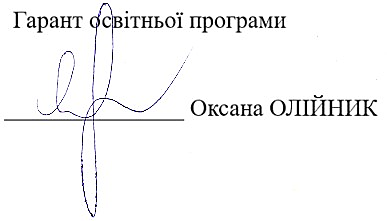 Розробник: д.е.н., проф. Ірина ЗАМУЛА, асистент Діна ЯРМОЛЮКЖитомир 2022– 2023 н.р.Опис навчальної дисципліниМета та завдання навчальної дисципліниМетою вивчення навчальної дисципліни «Туристичні дестинації» є поглиблення теоретико-методичних знань студентів щодо основ формування й розвитку туристичних дестинацій і набуття практичних навичок ефективного управління дестинаціями у динамічному соціальному, природному, технологічніому та економічному середовищі.Завданнями вивчення дисципліни є:висвітлення сутності дестинацій як організаційної структури туризму;проведення класифікації туристичних дестинацій на основі різних критеріїв;ознайомлення з механізмами розвитку різних типів туристичних дестинацій;розгляд елементів маркетингової політики туристичних дестинацій;вивчення особливостей менеджменту туристичних дестинацій;дослідження процесів планування, формування та розвитку дестинацій;розкриття ролі життєвого циклу дестинацій у розвитку туризму;опанування методологією досягнення конкурентоспроможності туристичних дестинацій;ознайомлення із основами реалізації державно-приватного партнерства та політики кластеризації в туристичних дестинаціях;визначення підходів до стратегії розвитку туристичних дестинацій в контексті сталого розвитку.Результатом вивчення дисципліни є набуття студентами таких загальних та фахових компетенцій:ЗК 1. Здатність до організації, планування, прогнозування результатів діяльності. ЗК2. Здатність вести професійну діяльність у міжнародному та вітчизняному середовищі. ЗК 5. Здатність оцінювати та забезпечувати якість виконуваних робіт. СК 3. Здатність планувати і виконувати наукові та/або прикладні дослідження у сфері туризму та рекреації.СК 4. Здатність до аналізу, прогнозування, планування бізнес-процесів та геопросторового планування у сфері туризму та рекреації.СК 7. Здатність розробляти та впроваджувати інновації в діяльності суб’єктів туристичного ринку СК 8. Здатність до науково-педагогічної діяльності у закладах вищої освіти. СК 9. Здатність доносити власні знання, висновки та аргументацію у сфері туризму та з дотичних питань до фахівців і нефахівців, зокрема до осіб, які навчаються. Отримані знання з навчальної дисципліни стануть складовими наступних програмних результатів навчання за спеціальністю 242 «Туризм»:РН 4. Проводити аналіз геопросторової організації туристичного процесу, проєктувати його стратегічний розвиток на засадах сталості. РН 7. Організовувати співпрацю зі стейкхолдерами, формувати механізми взаємодії суб’єктів туристичного ринку з урахуванням аспектів соціальної та етичної відповідальності. РН 12. Аналізувати, формулювати і реалізовувати національну та регіональну туристичну політику, вдосконалювати механізми управління туристичними дестинаціями на національному, регіональному та локальному рівнях. РН14. Планувати і викладати спеціальні навчальні дисципліни у закладах вищої освіти, розробляти їх методичне забезпечення.Програма навчальної дисципліниЗмістовий модуль 1. Формування, розвиток та оцінювання туристичних дестинаційТема 1. Теоретичні основи формування і розвитку туристичних дестинаційСоціально-економічний феномен туризму. Поляризоване зростання в туризмі.Туристична дестинація як основа концепції територіально сфокусованого розвитку суб'єктів туристичного бізнесу. Понятійно-категоріальний апарат: туристський центр, центр туризму, туристський регіон, туристська зона.Поняття туристичної дестинації - багатоаспектна системна науково-практична категорія, яка включає одночасно риси менеджменту – об’єкт і суб’єкт управління; маркетингу – попит і пропозицію; економіки –суб’єкт господарської діяльності; географічні ознаки – геопросторові характеристики. Класифікація видів дестинацій за різними ознаками. Еволюція поняття “туристичної дестинації”. Умови та чинники розвитку туристичної дестинації. Ознаки дестинації. Модель дестинації - інтегрована функція низки змінних: туристичні ресурси, туристична інфраструктура, інституційне середовище та система механізмів управління в туризмі, брендінг, трансформаційний потенціал сталого розвитку. 6А-модель туристичної дестинації.Теорії розвитку туристичних дестинацій.Тема 2. Методологія дослідження туристичних дестинаційЦілі та напрями досліджень туристичних дестинацій. Показники оцінювання стану і розвитку туристичних дестинацій. Методи дослідження туристичних дестинацій: системно- структурний аналіз, експертні оцінки, економічне районування, картографічні методи, статистичні методи, типологія, групування та ін.Вивчення макросередовища розвитку дестинації.Оцінка існуючих і потенційних ресурсів туризму. Особливості оцінки нематерільних ресурсів туристичної дестинації: репутації, образу, культури, людських ресурсів.Туристична привабливість як чинник розвитку дестинації. Атрактивність туристичної дестинації. Методичні засади оцінювання туристичної привабливості.Оцінка ринкових тенденції і ринкової продуктивності дестинації. Аналіз конкурентоспроможності дестинації.Методика оцінки дестинації з огляду ефективності її розвитку. Ефективність управління туристичними дестинаціями.Спеціальні методики дослідження туристичних дестинації: IDES (Інтерактивна система оцінки дестинації), DIM-метолологія (група діагностичних інструментів, які аналізують ситуацію в цілях розробки майбутніх аналіз, PESTLE-аналіз, оцінка впливу п'яти сил Моделі Портера та інші.Діагностика сталості туризму в дестинації за допомогою якісних та кількісних показників, що визначають пропускну здатність, екологічне збереження і економічні та соціальні наслідки туризму. Методи планування та прогнозування розвитку туризму. Розробка та обгрунтування програм розвитку туризму в дестинації.Змістовий модуль 2. Управління туристичними дестинаціямиТема 3. Маркетинг туристичних дестинаційСутність територіального маркетингу. Комплекс маркетингу туристичної дестинації.Маркетинговий підхід до формування туристичного продукту дестинації. Управління процесом формування, просування і реалізації туристичного продукту місця - туристичної дестинації. Спеціальні інструменти просування туристичних дестинацій.Споживча поведінка відвідувачів туристичних дестинацій. Особливості “ланцюжка споживчих цінностей” в туризмі.Позиціонування - процес вибору ринкової позиції для турпродукту дестинації.Конкурентоспроможність туристичних дестинацій. Методологія оцінки конкурентоздатності туристичної дестинації. Детермінанти національної конкурентоспроможності. “Діамант” М. Портера.Інформаційно-аналітичне забезпечення маркетингу туристичної дестинації. Особливості формування та реалізації маркетингової стратегії дестинації.Тема 4. Кластери як необхідна умова ефективного розвитку туристичної дестинації.Кластери — сутність, концепції, особливості формування. Кластерний підхід до місцевого економічного розвитку. Переваги кластерного підходу. Методика кластерного аналізу економіки території. Відбір структурних показників. Оцінювання рівня відносної концентрації галузей. Визначення кластерів. Складання кластерної карти економіки дестинації. Роботи з кластерної проблематики М. Портера, Розенфельда. Методика визначення основних показників туристичних кластерів. Аналіз конкурентоспроможності кластерів. Особливості туристичних кластерів. Фактори виробництва у туристичних кластерах. Бізнес-зв’язки у туристичних кластерах. Специфіка функціонування кластерів - інтеграція галузевих і територіальних принципів організації підприємницької діяльності. Основна мета кластера – підвищити внутрішню та міжнародну конкурентноздатність його членів за рахунок комерційного і некомерційного співробітництва, наукових досліджень та інновації, освіти, навчання і заходів політики підтримки.Кластерні стратегії в Європі. Проблеми розвитку кластерів. Основні напрями сприяння розвитку туристичних кластерів у світовій практиці. Реалізація державно-приватного партнерства у кластерній економіці. Кластери та інноваційний розвиток України.Тема 5. Формування оптимальної моделі стратегічного управління туристичними дестинаціями в контексті сталого розвитку.Туристська дестинація як управлінська категорія. Дестинація - об’єкт туристичної пропозиції та специфічний об’єкта управління в туризмі. Управління територіальними рекреаційно-туристськими системами. Форми, методи та механізми управління туристичними дестинаціями.Життєвий цикл туристичної дестинації. Еволюція циклу туристичної дестинаціії.Фази розвитку туристичних дестинацій. Управління туристичними дестинаціями на різних етапах життєвого циклу.Прикладні аспекти управління туристичними дестинаціями. Методичні підходи до управління туристичним потенціалом дестинації. Моделювання туристичних потоків дестинації.Управління якістю послуг як основа розвитку туристичних дестинацій. Принципи управління якістю. Складові компоненти якості туристичних послуг. Характеристика системи якості послуг на засадах стандартів ISO. Механізм управління якістю туристичних послуг на регіональному ринку.Формування бренду та іміджу туристичних дестинацій. Мультикорисний товар. Мультикорисність території. Формалізовані та неформалізовані бренди дестинації. Туристичні логотипи. Цінності бренда. Трикутник бренда за Л. Чернатоні. Напрями впливу туристичного бренда. Переваги брендингу для дестинації та для туриста. Етапи створення бренду. Методики оцінювання бренда. Імідж туристичної дестинації.Структура (тематичний план) навчальної дисципліниТеми практичних занятьЗавдання для самостійної роботиФормами організації самостійної роботи студентів при вивченні матеріалу навчальної дисципліни є:опрацювання основ лекційного матеріалу;підготовка до поточного контролю теоретичних знань;систематика вивченого матеріалу курсу перед екзаменом;вивчення окремих тем або питань, що передбачені для самостійного опрацювання з підготовкою письмових звітів.Перелік питань, що виносяться на самостійне опрацювання:Тема 1. Теоретичні основи формування і розвитку туристичних дестинаційСоціально-економічний феномен туризму. Поляризоване зростання в туризмі.Понятійно-категоріальний апарат: туристський центр, центр туризму, туристський регіон, туристська зона.Тема 2. Методологія дослідження туристичних дестинаційОцінка існуючих і потенційних ресурсів туризму.Методика оцінки дестинації з огляду ефективності її розвитку. Ефективність управління туристичними дестинаціями.PESTLE-аналіз, оцінка впливу п'яти сил Моделі Портера.Тема 3. Маркетинг туристичних дестинаційСутність територіального маркетингу. Комплекс маркетингу туристичної дестинації.Споживча поведінка відвідувачів туристичних дестинацій. Особливості “ланцюжка споживчих цінностей” в туризмі.Інформаційно-аналітичне забезпечення маркетингу туристичної дестинації.Тема	4.	Кластери	як	необхідна	умова ефективного розвитку туристичної дестинації.Роботи з кластерної проблематики М. Портера, Розенфельда.Кластерні стратегії в Європі.Тема 5. Формування оптимальної моделі стратегічного управління туристичними дестинаціями в контексті сталого розвитку.Управління якістю послуг як основа розвитку туристичних дестинацій. Принципи управління якістю. Складові компоненти якості туристичних послуг. Характеристика системи якості послуг на засадах стандартів ISO.Імідж туристичної дестинації.7. Індивідуальні завданняВиконання індивідуального навчально-дослідницького завдання на тему «Менеджмент туристичної дестинації (на прикладі	)» з подальшим представленням звіту в аудиторії під час практичного заняття. Вибір туристичної дестинації — довільний.Зміст індивідуального навчально-дослідницького завданняГеографічне визначення туристичної дестинації.Характеристика здійснених за останні 5-10 років перетворень та розвитку туристичної дестинації.Значення та роль розвитку дестинації з точки зору туризму.Пропоновані альтернативні можливості розвитку туристичної дестинації.Висновки.Використані джерела інформаціїВимоги до оформлення: шрифт «Times New Roman», розмір 14, міжрядковий інтервал – 1,5 пт, абзац – 1 см, вирівнювання тексту по ширині, поля: верхнє та нижнє – 2 см, ліве – 3 см, праве – 1,5 см. Обсяг роботи 6 – 15 сторінок формату А4. Супровідний матеріал під час представлення результатів роботи: мультимедійна презентація з 10-15 слайдів.8. Методи контролюВ процесі вивчення дисципліни використовуються наступні методи оцінювання навчальної роботи студента:поточне тестування та опитування;усне опитування;підсумкове тестування з кожного змістового модуля (модульна контрольна робота);оцінювання виконання індивідуальних завдань та самостійної роботи;підсумковий екзамен.Успішність студентів оцінюється за 100 бальною шкалою, завершується вивчення дисципліни формою контролю «екзамен».Оцінювання здійснюється таким чином:Поточний контроль здійснюється під час проведення практичних занять, участі у ділових іграх і має на меті перевірку рівня підготовленості студента до виконання конкретної роботи. Поточний контроль реалізується у формі опитування, захисту результатів практичних робіт, виступів на практичних заняттях, експрес-контролю знань тощо, перевірки результатів виконання індивідуальних навчально-дослідницьких завдань, контролю засвоєння навчального матеріалу, запланованого на самостійне опрацювання студентом тощо. Результати поточного контролю оцінюються в межах від 0 до 60 балів (аудиторна робота — від 0 до 20 балів, самостійна робота - від 0 до 20 балів, індивідуальна робота - від 0 до 20 балів).Проміжний контроль знань здійснюється під час виконання модульна контрольних робіт, які оцінюються в балах від 0 до 40.Підсумкова семестрова оцінка визначається як сума поточного контролю та оцінки за модульну контрольну роботу у балах з подальшим переведенням у 4-бальну вітчизняну та шкалу ЕСТS. Екзамен виставляється за умови, якщо студент виконав усі види навчальної роботи, визначені робочою навчальною програмою дисципліни, та отримав позитивні підсумкові оцінки за кожен із змістових модулів, набравши при цьому не менше 60 балів у сумі.Схема нарахування балівРекомендована літератураОсновна літератураГаврилюк С.П. Конкурентоспроможність підприємств у сфері туристичного бізнесу" / С.П. Гаврилюк; [навч. посібник] - К.: Київ. Національний торговий економічний університет, 2006. - 180 с.Кіптенко В. К. Менеджмент туризму: Підручник. – К.: Знання, 2010. – 502 с.Туристські дестинації (теорія, управління, брендинг) : монографія / А.А. Мазаракі, Т.І. Ткаченко, С.В. Мельниченко та ін. ; за заг. ред. А.А. Мазаракі. – К. : Київ. нац. торг.-екон. ун-т, 2013. – 388 с.Управління регіональним розвитком туризму: Навчальний посібник. / За ред. В.Ф. Семенова –Одеса, 2011. - 225 с.Допоміжна літератураГеографічні аспекти розвитку туризму (на прикладі України та Польщі): монографія / В.Г. Явкін, В.П. Руденко, В.М. Андрейчук, О.Д. Король та ін. – Чернівці: Чернівецький національний університет, 2010. – 344 с.Конспект лекцій з дисципліни «Сільський та зелений туризм» для студентів напряму підготовки 6.140103 «Туризм». – Полтава: ПНТУ, 2015. – 101 с.Любіцева О. О., Третьяков О. В. Типізація дестинацій // Географія та туризм: зб. наук. пр. – К., 2012. – Вип. 17. – С. 3-9.Мальська М. П. Міжнародний туризм і сфера послуг : Підручник / М. П. Мальська, Н. В. Антонюк, Н. М. Ганич – К. : Знання, 2008. – 661 с.Пушкар Б.Т. Територіальна організація рекреаційного господарства регіону. / Б.Т. Пушкар, З.М. Пушкар. – Тернопіль: «Вектор» 2014. – 196 с.Розміщення продуктивних сил та регіональна економіка / В. В. Ковалевський, О.Л. Михайлюк, В. Ф. Семенов. 9-е видання. – Київ: Знання, 2009. – 373 с.Семенов В.Ф. Мозгальова В.М. та ін. Регіональний вимір рекреаційно-туристичної діяльності // За ред. В.Ф.Семенова / Монографія, Одеса, Оптимум,2008.-201с.Семенов В.Ф.Регіональна економіка / В.Ф.Семенов, Т.О Проценко; [навчальний посібник] – К.: МП "Леся", 2009. - 708 с.Фоменко Н.В. Рекреаційні ресурси та курортологія. Навчальний посібник. – К.: Центр навчальної літератури, 2007. – 312 с.Blanke, J., Chiesa, T. (editors), The Travel & Tourism Competitiveness Report 2009. Managing in a Time of Turbulence. World Economic Forum Geneva, Switzerland 2009, available at http://www.weforum.org/pdf/TTCR09/TTCR09 FullReport.pdf.Butler,R.W. (1980) The concept of a tourist area cycle of evolution: implication for the management of resources. Canadian Geographer 24, 5–12.Gartner W.C. Tourism Development: Principles, Processes and Policies. – USA, 1996. – 432 p.1111Kotler, Ph., Bowen, J.T., Markens, J.C., 2006. Marketing for Hospitality and Tourism, New Jersey, Pearson Prentice Hall International Edition.Medlik S. Dictionary of Travel, Tourism and Hospitality. – S. Medlik. – 3-d ed. – Elsevier Science, 2003.Neil Leiper. Tourism Management. — Pearson Education Australia, 2004. — 455 р.Porter Michael, E., 1998. Clusters and the New Economics of Competition. Harvard Business Review, Reprint 98609 Harvard Business Review November – December Accepting of Applications has Began for Participation of Tourist Areas of Grodno and Brest Regions in a Project Aimed at Developing the Private Tourism Business // http://undp.by/ru/undp/news/belarus/26-11- 2012-n1.htmland leisure management. Sheffield Hallam University. UK (1998) 371 p.Інформаційні ресурси в Інтернет	Офіційний сайт Світового банку [Електронний ресурс]. – Режим доступу : http://www.worldbank.org	Всесвітній економічний форум (англ.) [Електронний ресурс]. – Режим доступу : http://www.weforum.org/en/initiatives/gcp/index.htmВсесвітня рада з туризму і подорожей (The World Travel & Tourism Council) (англ.) [Електронний	ресурс].	–	Режим	доступу	: http://www.wttc.org/eng/Tourism_Research/Economic_Data_Search_Tool/index.phpМіністерство економічного розвитку і торгівлі України. Офіційний веб-сайт. http://www.me.gov.uaОфіційний веб-портал Верховної Ради України  http://www.rada.gov.ua/Офіційний сайт Державної служби статистики України. [Електронний ресурс]. – Режим доступу : http://www.ukrstat.gov.uaОфіційний сайт Європейського Союзу [Електронний ресурс]. – Режим доступу : http://www.europa.eu.intОфіційний сайт ООН [Електронний ресурс]. – Режим доступу : http://www.un.orgОфіційний сайт Світової спадщини ЮНЕСКО (англ.) [Електронний ресурс]. – Режим доступу : http://whc.unesco.orgCross-Border Cooperation Programme Poland-Belarus-Ukraine [Електронний ресурс]. – Режим доступу : http://www.pl-by-ua.eu/The World Factbook ЦРУ США (англ.) [Електронний ресурс]. – Режим доступу : http://www.cia.govWorld Tourism Organization UNWTO [Електронний ресурс]. – Режим доступу : http://www2.unwto.orgНайменування показниківГалузь знань, спеціальність, освітні програмиХарактеристика навчальної дисципліниХарактеристика навчальної дисципліниНайменування показниківГалузь знань, спеціальність, освітні програмиденна форма навчаннязаочна форма навчанняКількість кредитів – 5Галузь знань:24 «Сфера обслуговування»НормативнаНормативнаМодулів – 1Спеціальність: 242 «Туризм»Рік підготовки:Рік підготовки:Змістових модулів – 2Спеціальність: 242 «Туризм»11Загальна кількість годин— 150 год.Спеціальність: 242 «Туризм»СеместрСеместрЗагальна кількість годин— 150 год.Спеціальність: 242 «Туризм»11Загальна кількість годин— 150 год.Спеціальність: 242 «Туризм»ЛекціїЛекціїТижневих годин дляденної форми навчання: аудиторних – 3самостійної роботи студента - 6Освітній ступінь:«магістр»16 год.4 год.Тижневих годин дляденної форми навчання: аудиторних – 3самостійної роботи студента - 6Освітній ступінь:«магістр»Практичні, семінарськіПрактичні, семінарськіТижневих годин дляденної форми навчання: аудиторних – 3самостійної роботи студента - 6Освітній ступінь:«магістр»32 год.6 год.Тижневих годин дляденної форми навчання: аудиторних – 3самостійної роботи студента - 6Освітній ступінь:«магістр»ЛабораторніЛабораторніТижневих годин дляденної форми навчання: аудиторних – 3самостійної роботи студента - 6Освітній ступінь:«магістр»- год.- год.Тижневих годин дляденної форми навчання: аудиторних – 3самостійної роботи студента - 6Освітній ступінь:«магістр»Самостійна роботаСамостійна роботаТижневих годин дляденної форми навчання: аудиторних – 3самостійної роботи студента - 6Освітній ступінь:«магістр»102 год.140 год.Тижневих годин дляденної форми навчання: аудиторних – 3самостійної роботи студента - 6Освітній ступінь:«магістр»Тижневих годин дляденної форми навчання: аудиторних – 3самостійної роботи студента - 6Освітній ступінь:«магістр»Вид контролю:екзаменВид контролю:екзаменКредитні модуліЗмістові модуліКількість годинКількість годинКількість годинКількість годинКредитні модуліЗмістові модуліВсьогоЛекціїПрактичніСамостійна робота123456№ 1Змістовий модуль 1. Формування, розвиток та оцінювання туристичних дестинаційЗмістовий модуль 1. Формування, розвиток та оцінювання туристичних дестинаційЗмістовий модуль 1. Формування, розвиток та оцінювання туристичних дестинаційЗмістовий модуль 1. Формування, розвиток та оцінювання туристичних дестинаційЗмістовий модуль 1. Формування, розвиток та оцінювання туристичних дестинацій№ 1Тема 1. Теоретичні основи формування ірозвитку туристичних дестинацій304620№ 1Тема 2. Методологія дослідження туристичних дестинацій302820№ 1Разом змістовий модуль 16061440№ 2Змістовий модуль 2. Управління туристичними дестинаціямиЗмістовий модуль 2. Управління туристичними дестинаціямиЗмістовий модуль 2. Управління туристичними дестинаціямиЗмістовий модуль 2. Управління туристичними дестинаціямиЗмістовий модуль 2. Управління туристичними дестинаціями№ 2Тема 3. Маркетинг туристичних дестинацій304620№ 2Тема 4. Кластери як необхідна умова ефективного розвиткутуристичної дестинації.302622№ 2Тема 5. Формування оптимальної моделі стратегічного управління туристичними дестинаціями в контексті сталогорозвитку.304620№ 2Разом змістовий модуль 290101862ВСЬОГО1501632102№Назва темиКількість годин1.Типізація туристичних дестинацій22.Аналіз розвитку туристичних дестинацій на регіональному,субрегіональному та національному рівнях23.Оцінювання атрактивності географічного середовища туристичноїдестинації24.Оцінювання сформованості туристичних дестинацій України45.“Три Полісся” - перспективна транскордонна туристична дестинація:комплексне оцінювання26.Оцінювання туристичної дестинації за показниками ефективності їїрозвитку27.Детермінанти національної конкурентоспроможності М.Портера28.Профіль конкурентоспроможності туристичної дестинації49.Кластерний аналіз туристичної дестинації610.СВОТ-аналіз для формування стратегії розвитку туристичних дестинацій211.Принципи сталого розвитку туристичних дестинацій: розгляд кейсів4РАЗОМРАЗОМ32Поточне оцінюванняПоточне оцінюванняПоточне оцінюванняПоточне оцінюванняПоточне оцінюванняПоточне оцінюванняМодульні контрольніроботиЗмістовний модуль 1Змістовний модуль 1Змістовний модуль 1Змістовний модуль 2Змістовний модуль 2Змістовний модуль 2Модульні контрольніроботиАудиторна роботаІндивідуальна роботаСамостійна роботаАудиторна роботаІндивідуальна роботаСамостійна робота20 + 2010101010101020 + 20За шкалоюЕкзаменЗалікБалиAВідмінноЗараховано90-100BдобреЗараховано82-89C74-81DЗадовільноЗараховано64-73E60-63FXНезадовільноНе зараховано35-59FНе зараховано0-34